Ribeirão Preto, ____ de ________________ de 20____OFÍCIO Nº:	Vimos por meio deste solicitar autorização para o descarte dos produtos listados abaixo, os quais foram cadastrados na troca devido a avaria detectada, porém o prazo para troca no sistema já se encontra vencido e a troca não foi concretizada. Precisamos descartar os produtos da unidade, devido a incapacidade de continuamos o armazenamento por mais tempo, aos riscos que isso representa a unidade, bem como ao transtorno que nos tem causado. 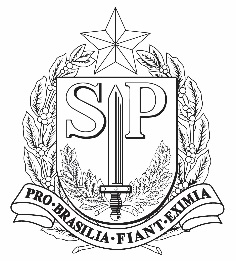 GOVERNO DO ESTADO DE SÃO PAULOSECRETARIA DA EDUCAÇÃOESCOLA ESTADUAL________________________DIRETORIA DE ENSINO DE RIBEIRÃO PRETOData do cadastro na SEDProdutoLoteValidadeQuantidadeem unidadesMarcaAvaria encontrada